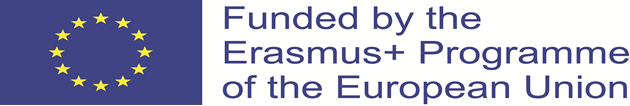 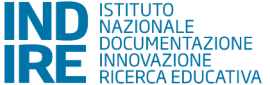 Istituto Tecnico Economico Statale “Alfonso Gallo”Via dell’Archeologia, 91 – 81031 Aversa (Ce); telefono: 081 813 28 21; fax: 081 813 28 20__________________________________________________________________________________________________________Bando per la selezione di partecipanti al progetto n. 2016-1-IT02-KA101-022858“D.E.L.I.V.E.R. - Direction Europa: Learning Innovation for Virtuous Evolution of Region”CUP B39G16000500006Destinazione: Francia TABELLA DI VALUTAZIONE TITOLI PER LA SELEZIONE DI 6 PARTECIPANTI PER IL CORSO DI LINGUA FRANCESE 1Colloquio su competenze linguistiche posseduteColloquio su competenze linguistiche possedutePunteggio parzialePunteggio totale 301.1Comprensione oraleComprensione orale51.2.Capacità comunicativaCapacità comunicativa51.3.Colloquio conoscitivo-motivazionaleColloquio conoscitivo-motivazionaleInteresse a partecipareInteresse a partecipareInteresse a partecipare5Attitudini e aspirazioniAttitudini e aspirazioniAttitudini e aspirazioni5Capacità comunicativo-relazionaliCapacità comunicativo-relazionaliCapacità comunicativo-relazionali5Proposte di disseminazioneProposte di disseminazioneProposte di disseminazione52CV e TitoliCV e TitoliPunteggio parzialePunteggio totale 702.1.Competenze informatiche e digitaliCompetenze informatiche e digitaliCertificazioni informaticheCertificazioni informaticheCertificazioni informatiche Max 52.2.Certificazioni lingua inglese (Quadro Europeo di Riferimento delle Lingue)Certificazioni lingua inglese (Quadro Europeo di Riferimento delle Lingue)Livello A2Livello A2Livello A24Livello B1Livello B1Livello B16Livello B2 (2 abilità)Livello B2 (2 abilità)Livello B2 (2 abilità)6Livello B2 (4 abilità)Livello B2 (4 abilità)Livello B2 (4 abilità)8> Livello B2> Livello B2> Livello B2102.3.2.3.Abilitazione in lingua inglese52.4.2.4.Laurea senza lode3Laurea con lode5MasterMax 5 punti (2,5 per ogni master)2.5.Precedenti esperienze in progetti europeiPrecedenti esperienze in progetti europeiTutoraggio Pon/PorTutoraggio Pon/PorTutoraggio Pon/PorMax 5 punti (1 punto a progetto)Tutoraggio con accompagnamento allievi in Por/PonTutoraggio con accompagnamento allievi in Por/PonTutoraggio con accompagnamento allievi in Por/PonMax 5 (1 punto a progetto)Certificazioni linguistiche Certificazioni linguistiche Certificazioni linguistiche Max 5 (1 punto per ogni certificazione)Aggiornamenti precedenti Comenius Aggiornamenti precedenti Comenius Aggiornamenti precedenti Comenius Max 15 punti (5 punti a progetto)Aggiornamenti con enti riconosciuti in Francia Aggiornamenti con enti riconosciuti in Francia Aggiornamenti con enti riconosciuti in Francia Max 10 punti (5 punti a progetto)